Dossier à remplir selon les indicationsAllocation recherche paramédicaleactivité physique et diabèteSFD PARAMEDICAL / USDPRESENTATION DU PROJET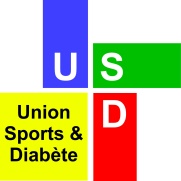 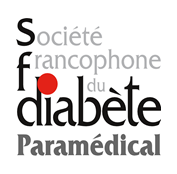 Partie du dossier où l’anonymat doit être respecté, Pas de noms ni de lieux d’exercice Et renvoyer votre dossier en 2 fichiers en format PDF                                 à l’adresse suivante : prixsfdparamedical@sfdiabete.orgA partir du 1 Septembre et Avant le 15 Décembre.1) Titre du projet2) Fiche résumé du projet, mettant en évidence la problématique, les objectifs de la recherche, une idée de la méthodologie choisie, les résultats éventuellement attendus (environ 15 lignes) ;3) Calendrier prévisionnel des étapes clés4) Exposé du projet et de son développement (5 pages maximum) ;5) Descriptif de l’utilisation du montant de l’allocation ;6) Préciser les autres financements déjà obtenus, leurs provenances et leurs dates d’effet ainsi que les autres demandes en cours concernant le même projet.